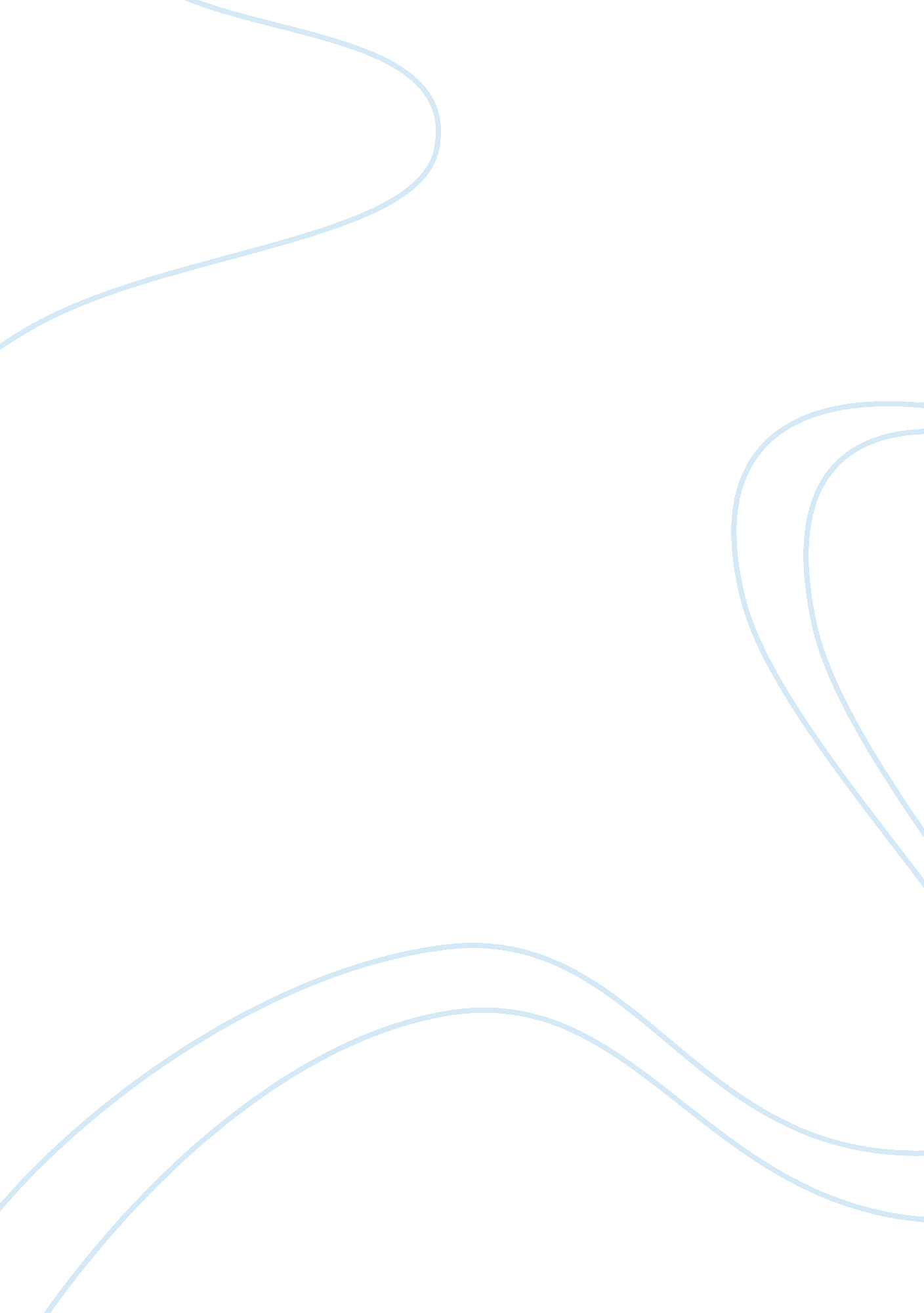 Philippine public administration assignment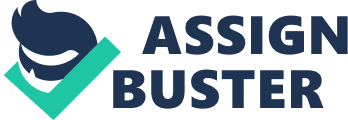 Public administration is Indivisible with a state. Therefore, why we’re asking if we have public administration anyway? Why not asked, “ How does Philippine Public Administration Is going, Is It responding to the changing environment we have”? From the premises being presented by Brilliants and Fernando, you can surely say that “ yes, we have public administration”, because of the fact that Philippine possesses those qualities. Now, let’s try to go over these premises one by one. First, “ there Is a Philippine Public Administration considering the massive role of the bureaucracy in the Philippine Public Administration”, but how does this bureaucratic country works? Is it still positively working? Max Weber presented some major variables or features of bureaucracy such as: hierarchy, dolls of labor, formally written rules and procedures, impersonality and neutrality. In the Philippine context, it seems like these features are not observed. There are existing rules and procedures to follow however some bureaucrats can manipulate it. Yes, we may have hierarchy of office but still encroachment exists putting away the division of labor. Impersonality and authority, but soul cronies do exist. Now, how can we attain a responsive Philippine Public Administration? Second, “ there is a Philippine public administration when we consider its major institutions in education, politics and government”. In education, we have lots of our public schools who don’t even have a complete supply of books, armchairs and etc. That are much needed by the students; mostly, our public schools are not that competitive due to the low standard quality of education given. Why is that so, where billions of pesos are being allocated. Politics, tainted with so much of active words. In fact, politics is the one main reason why we fail to have good, competent and determined administrators In the Philippines. Woodrow Wilson said. “ Public administration should be a self-conscious, professional field”. Politics- administration dichotomy of Wilson shall be practiced in the Philippine context, wherein administration should be politics-free and that the field of administration is the field of business. Therefore, administrative decisions need to be made without political influence. However, in the Philippines it usually happens, politics usually enter into the administration, the reason why there is always delay in terms of making laws or ordinances. Now, how can we attain a responsive Philippine public administration? Government Is always bombarded with too much criticism as well usually In line with corruption. Most people will say, the government wasn’t able to bring out the needs of its constituents, if that is so, when can we attain a responsive 1 OFF as far as there are institutions of public administration addressing specific sector concerns. In the Philippine context, we have different sectors however their needs re not easily address. Example is the normalized sector, today Philippines is already known as the emerging Asian Tiger due to its economic development however we still have these numerous normalized people. How can we become an Asian Tiger where in fact we still have something to do in terms of meeting the needs of the society? Lastly,” yes we have basic public administration structures and processes. We have an executive branch with the bureaucracy at its core. We have Philippines legislature. We have a Philippine Judiciary. We have Philippine electoral processes and procedures. We have Philippine sub-national institutions and local governments, together with decentralization processes and procedures. It is within this context that we argue that indeed, we have a Philippine public administration characterized by the presence of administrative structures and processes operating within a unique Philippine context. ” Still, this premise would tantamount to what we call Philippine bureaucracy, but how these bureaucrats execute their responsibilities? Are they doing their Job for the country or for its own interest? Gad Killing as a model of Philippine Public Administration and Governance. We can attain a responsive Philippine Public Administration, maybe through the cooperation of the government, business, and most importantly the civil society, Just like what the Gad Killing does. I believe that it usually start from us individuals. It is not necessary that it should be the government. Eve been to Gad killing as a builder, enumerator and an encoder; it is from Gad Killing that I appreciated voluntarism and what they called BANNING. Indeed, Gad Killing responded to the needs of the homeless people. They were able to respond because of a strong operation from the government, business and civil society. I believe that Filipinos can have a responsive Public Administration as well; in fact, they already started it from Gad Killing Foundation. The only thing is that, everything should start from us, a determined individual to attain good governance. There is no doubt after all that we have a Philippine Public Administration, with the premises cited above. One thing I want to criticize is the questioned being asked “ is there a Philippine Public administration? I remember the experience I had when I asked question from one of y professor in college but he didn’t answer me, instead, he said “ don’t ask my dear if the answer is too obvious”. The reason why I cited some issues in connection with the premises cited by Brilliants and Fernando is for us to know how Philippine Public Administration is going as for now. Maybe some cannot feel the existence of it because of the proliferating issues in connection with the past and current administration. But Public administration itself is present in the Philippines; the only thing is that is it responding to the demand of time? 